AnnouncementsFrom Pastor Michael:  “I hope this never sounds routine or clinical because it truly comes from our hearts –  Laurie, Joe, and I are so very thankful and appreciative for the financial gift, a gift of love and sacrifice  that you gave us for Christmas. Even though you generously give to your pastoral ministers every year, it continues to be a cause for humility and gratitude as we count ourselves so incredibly blessed to be able to   minister and serve this wonderful congregation of God’s people. Thank   you all so very much. May the LORD bless you all abundantly this coming            year.” -Pastor Michael, Laurie, and JoeSeniors' Fellowship Lunch: Wed, Jan 10, noon to 1:30 at the church. Questions: George or Barbara Harris, John or Paula StrainTeen Night at the Rowe home on Saturday, Jan 13, 5:00 p.m. Choirs: The Girls' Choir (ages 11 thru high school) practices on Sundays at 10:20 a.m.; the Children's Bell Choir (ages 4 or 5 thru 10) after Worship; and the Adult Choir after the Bell Choir and on Thursday evenings when the Women's Bible Study does not meet. Questions: Barbara Harris, choir director.Young Men's Singing Group (YMSG) (ages 13 to 25) practices on most Sundays at 9:00 a.m., as announced, and is led by Grace Reid, church pianist.Fellowship and TeachingMen’s Breakfast meets on 4th Saturdays, 9:00 a.m. at the church building, for a potluck meal and study of The Bruised Reed by Richard Sibbes. Women’s Bible Studies meet every two weeks at the church with a daytime group on Tuesdays at 10:30 a.m. and an evening group on Thursdays at 6:30 p.m. You may come either day/time. Each study is planned to last about 90 minutes. Please see Lisa Bentley or Robin Deane for meeting dates and any other questions.Teen Nights for middle- and high-school students are held regularly and led by Pastor Matt.Multiple small groups meet 1-2 times per month for teaching, prayer, and fellowship. Please speak to anyone on the session if you are interested in joining one.Tuesday Night Together includes a potluck dinner at 6:30 p.m. (check your email for the weekly signup), followed by singing, teaching, and prayer at 7:00 p.m. Please join us!Online Church Calendar: This fuller listing of scheduled events ison the home page of the church's website: www.spriggsroad.org.Opportunities to Serve: Help is always needed in various areas of ministry at SRPC. Please consider offering your time.3Spriggs Road Presbyterian Church is a particular church of the Presbyterian Church in America (PCA).13201 Spriggs Road			                www.spriggsroad.orgManassas, VA 20112				           (703) 791-5555The live webcast of the worship service and archived sermons are found on the church’s website.Mailed donations may be sent securely to the church at P.O. Box 2614, Woodbridge, VA 22195.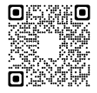 And they devoted themselves to the apostles’ teaching and the fellowship, to the breaking of bread and the prayers. Acts 2:42 (ESV)                        Contact InformationSenior Pastor		Michael Mang	         michael.mang@spriggsroad.orgAssociate Pastor	Matteson Bowles        matteson.bowles@spriggsroad.orgAssistant Pastor for	Jegar Chinnavan        jegar.chinnavan@spriggsroad.org  Church Planting            Mount Zion Presbyterian Church, www.mzpca.comClerk of Session:	Ryan Heisey	         clerkofsession@spriggsroad.orgTreasurer:		Lloyd Moore	         donate@spriggsroad.orgRuling Elders 		Dan Bredbenner         dan.bredbenner@spriggsroad.org			Joe Deane	         joseph.deane@spriggsroad.org			Brian Groft	         brian.groft@spriggsroad.org			Ryan Heisey	         ryan.heisey@spriggsroad.org			Bill McFarland             william.mcfarland@spriggsroad.org		             John Strain, emeritusSession Group Email			         session@spriggsroad.orgDeacons Group Email			         deacons@spriggsroad.orgPrayer Requests			         prayers@spriggsroad.orgAnnouncements				         announcements@spriggsroad.orgWebsite Submissions & Questions                    web.admin@spriggsroad.orgWelcomeWe really mean it when we say we are thrilled that you have come to worship with us today!  If you should have any questions or comments about the ministry of Spriggs Road Presbyterian Church, please feel free to reach out. Contact information is listed above.We start Sunday School for all ages at 9:30 a.m. and begin Worship at 10:45 a.m., during which a nursery is available for ages 3 and under. Children are always welcome in our worship services. We also have a “cry room” available with a large window for viewing the service and a speaker that will be playing all the audio from the main sanctuary. Please feel free to use that if you are concerned that your children’s noises are disrupting the service.  We hope that this Lord’s Day you will be encouraged by the Word, refreshed by the worship, and touched by Christ’s love through our fellowship with one another.6Lord’s Day WorshipJanuary 7, 2024                                    10:45 a.m.Prelude                                                                        Welcome & AnnouncementsMeditation                                                                                [Bulletin, p. 2]Call to Worship & Invocation†Hymn of Worship                                                “Holy, Holy, Holy” [TPH 230]Greeting †Song of Praise       	                                                     “Let It Be Said of Us”†Confession of Faith			                    The Apostles’ CreedPastoral Prayer†Scripture Reading                                  Leviticus 25:8-22 [Seat Bibles, p. 103]†Singing Psalms       Psalm 33-With Joy Let Us Sing to the LORD [TPH, 33; vv. 1-3] Tithes & Offerings                                                                       †Gloria Patri 		                      		                                    [TPH 572]Sermon Text 			                    Galatians 5:1-15 [Seat Bibles, p. 974]Expounding the Word of God	                              Pastor Michael MangTrue Liberty Comes in Christ†Hymn of Response [*]          “May the Mind of Christ, My Savior” [TPH 488]The Lord’s Supper        [Bread, gluten-free bread (health), wine, and white grape juice (conscience) are served.]†Doxology†BenedictionPostlude†  Standing, if able            * The livestream ends during this hymn.Meditation     “In the New Testament, grace means God’s love in action toward people who merited the opposite of love. Grace means God moving heaven and earth to save sinners who could not lift a finger to save themselves. Grace means God sending his only Son to the cross to descend into hell so that we guilty ones might be reconciled to God and received into heaven.”– J.I. PackerPrayer of Confession of Sin     Almighty God, You Who are rich in mercy to all who call upon You, hear us as we come to You confessing our sins.  We implore You for Your mercy and forgiveness.     We have broken Your holy laws by our deeds, by our words, and by the sinful affections of our hearts.  We confess before You our disobedience and ingratitude, our pride and willfulness.  We acknowledge before You all our failures and shortcomings toward You and toward our neighbors.     Have mercy upon us, most merciful Father.  And from Your abundant goodness grant that we may hereafter serve and please You in newness of life, through the merit and mediation of Jesus Christ our Lord.  Amen.  ______________________________________Personal Confession This time of silence is for private confession of personal sins.Assurance of Pardon“Come now, let us reason together, says the LORD:though your sins are like scarlet, they shall be as white as snow;though they are red like crimson, they shall become like wool."– Isaiah 1:18 (ESV)2Sermon Notes1/7/2024                          Pastor Michael Mang Title:  	“True Liberty Comes in Christ”Text: 		Galatians 5:1-15Theme:  	Only Christ gives true freedom. We must stand firm in the freedom and liberty of the Gospel and to keep that liberty from being robbed and curtailed. A great way to keep freedom in Christ flowing is to serve one another.     ______________________________________________________Galatians 5:1-15 and Spiritual FreedomExplanation of Christian LibertyChristian liberty is the _____________________ from the realm of spiritual ____________________ and __________________________.Believers in the true God have always enjoyed a _________________ of freedom, but under the New Covenant spiritual _____________________ has been greatly ________________________.4Sermon NotesApplicationsChristian ___________________ can only be truly ________________________ when you are _______________ with God through Jesus Christ.You live in the age of God’s _______________________ Spirit which means you have an ______________________ to God that believers under the _____________ economy did not enjoy.Christian liberty ________________ you to ________________ the LORD and to minister to your _____________________ in Christ even though you have not yet reached experiential spiritual _______________________.Questions for Discussion at Home can be found 1) by following the QR Code on your phone to where it’s listed below the bulletin, 2) as a handout on the table at the back, or 3) on the church’s website:            https://www.spriggsroad.org/SRPCwp/category/bulletins/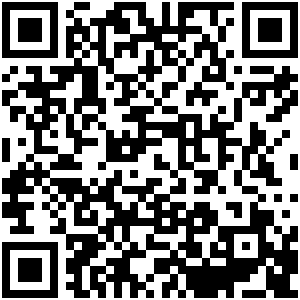 5